Informace z Newsletter č. 43 – Prosinec 2018Lausanne ( SUI), 20.prosince 2018Pravidla pro rok 2017 - 2020 Vysvětlivky platné od 1. ledna 2019 Článek 2 Všeobecné zásady  Pokud se závodnice po pádu z nářadí úmyslně nepostaví na nohy a vyhýbá se tak zahájení měření času pádu (odpočívá, upravuje si řemínky, přebírá magnézium od svého trenéra apod. a bezdůvodně tak zdržuje závod),  uděluje se srážka podle Článku 2.4 – Srážky za porušení pravidel chování: Jiné neukázněné či nesportovní chování …. – 0,30 z výsledné známky.  Závodnice nesmí nanášet vodu na povrch kladiny. Za neuposlechnutí se uděluje srážka podle Článku 2.4 – Srážky za nepovolenou úpravu nářadí: Nepovolené použití magnézia nebo jiné poškozování nářadí – 0,50 z výsledné známky.  Závodní trikot  Nošení kompresních rukávů a ponožek není během závodu povoleno. NEPOVOLENO v žádné barvě 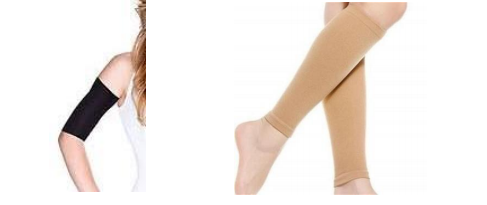 Závodnice má povolen pouze jemný make-up; teatrální charakter líčení obličeje (lidský či zvířecí) není povolen.  Za neuposlechnutí se uděluje srážka podle Článku 2.4 – Srážky za porušení pravidel chování: Srážky za nesprávné oblečení – 0,30 z výsledné známky. Donatella SACCHI, předsedkyně Technické komise žen 